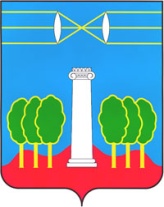 АДМИНИСТРАЦИЯГОРОДСКОГО ОКРУГА КРАСНОГОРСКМОСКОВСКОЙ ОБЛАСТИПОСТАНОВЛЕНИЕ__________№__________О внесении изменений в постановление администрации городского округа Красногорск от 10.05.2017 №948/5 «Об Инвестиционном совете при Главе городского округа Красногорск Московской области» На основании Федерального закона от 25.02.1999 №39-ФЗ «Об инвестиционной деятельности в Российской Федерации, осуществляемой в форме капитальных вложений» (в I части форм и методов регулирования инвестиционной деятельности, осуществляемой в форме капитальных вложений органами местного самоуправления), Федерального закона от 24.07.2007 №209-ФЗ «О развитии малого и среднего предпринимательства в Российской Федерации» (в части полномочий по формированию инфраструктуры для ведения предпринимательской деятельности), постановления администрации Красногорского муниципального района от 24.11.2015 №2219/11 «Об утверждении Стандарта деятельности  по обеспечению благоприятного инвестиционного климата в Красногорском муниципальном районе», Решения Совета Депутатов Красногорского муниципального района от 09.01.2017 №1/1 «О реализации Закона Московской области от 28.12.2016 № 186/2016-ОЗ «Об организации местного самоуправления на территории Красногорского муниципального района», в связи с кадровыми изменениями постановляю:Внести изменения в Приложение №2 к постановлению администрации городского округа Красногорск от 10.05.2017 №948/5 «Об Инвестиционном совете при Главе городского округа Красногорск Московской области», изложив его в новой редакции.Контроль за исполнением настоящего постановления возложить на заместителя главы администрации по инвестиционному развитию и связям с общественностью городского округа Красногорск А.Д. Мамедова.Глава городского округа Красногорск 				  Э.А. ХаймурзинаВерно                                                                                                Старший инспектор общего отделауправления делами                                                                     Ю.Г. НикифороваИсполнитель							              Ю.Е. БорисенкоРазослано: в дело - 2, в прокуратуру – 1, членам Инвестиционного совета при Главе городского округа Красногорск – 24. ЛИСТ СОГЛАСОВАНИЯДатаСуть возражений, замечаний, предложенийФ.И.О. должностьЛичная подписьБорисенко Ю.Е.начальник отдела развития предпринимательства и инвестицийТерян Н.А. начальник  управления по инвестициям и развитию предпринимательстваМамедов А.Д.заместитель главы администрации по инвестиционному развитию и связям с общественностьюТеняева Е.А. Начальник правового управления